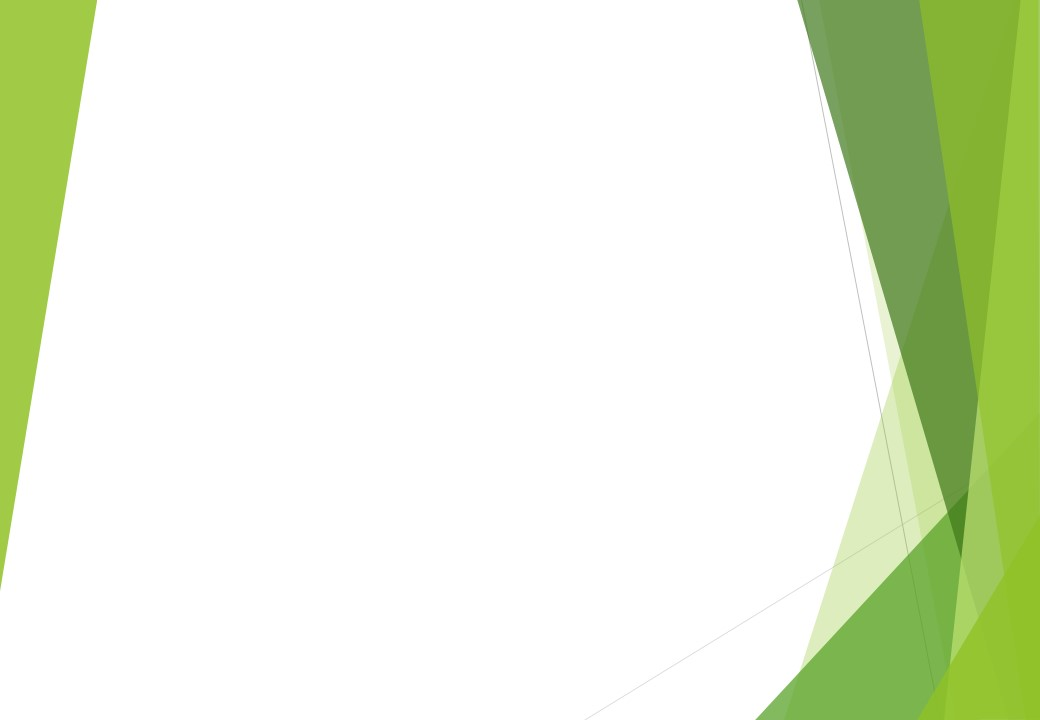 北海道修学旅行モデルコースJR利用　4日間　道南　スキーコース1日目各地□■□新函館北斗駅新函館北斗駅新函館北斗駅＝＝＝ホテル＝＝＝スキー研修グリーンピア大沼等スキー研修グリーンピア大沼等スキー研修グリーンピア大沼等＝＝＝ホテル大沼午前昼昼昼午後夕方夕方夕方夜2日目ホテル＝＝＝スキー研修グリーンピア大沼等スキー研修グリーンピア大沼等スキー研修グリーンピア大沼等…昼食…スキー研修グリーンピア大沼等スキー研修グリーンピア大沼等スキー研修グリーンピア大沼等＝＝＝ホテル大沼朝午前午前午前昼午後夕方3日目ホテル＝＝＝スキー研修グリーンピア大沼等…昼食…ホテル＝＝＝五稜郭公園＝＝＝函館山＝＝＝ホテル湯の川朝午前昼午後午後夕方夜4日目ホテル…函館市内自主研修…新函館北斗駅□■□各地朝日中午後夕方＝＝＝バスーーー航空機□■□JR***タクシー…徒歩～～～フェリー